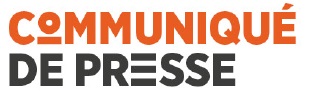 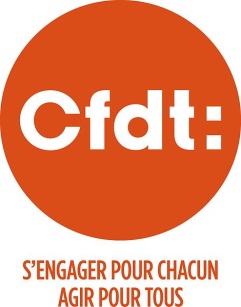 17 décembre 2015CFDT Groupama Loire BretagneContact presse :CHRISTOPHE VEILLONDélégué Syndical CFDTGroupama Loire Bretagne02 99 29 55 9306 07 61 44 9623, boulevard SolférinoCS 5120935012 Rennes cedexwww.cfdtglb.frDébrayage des salariés de Groupama Loire Bretagne.À l’appel de l’intersyndicale CFDT, CFE CGC AGRO SNEEMA, CFTC et UNSA, les 2 300 salariés de Groupama Loire Bretagne sont conviés à un mouvement de grêve  le Mardi 02 Février 2016 à partir de 14 H , dans les Sites ( Landerneau, Plérin, Vannes, Rennes, Nantes, Beaucouzé ), au Siège (Rennes) et sur le Réseau Commercial des 6 départements d’activités (22, 29, 35, 44, 49 & 56)  pour protester contre :des mesures salariales insuffisantes suite à la NAO 2015 (Négociation Annuelle Obligatoire), la dégradation des conditions de travail.Ils revendiqueront l’attribution  d’augmentation collective des salaires pour tous et une prise en compte des difficultés rencontrées au quotidien dans l’exercice de leur métier.Les organisations syndicales demandent à la direction un geste fort pour les salariés qui vivent une migration informatique difficile et une amélioration des conditions de travail notamment par l’embauche d’effectifs supplémentaires.Groupama Loire Bretagne  a généré des résultats l’année dernière comme les années précédentes. Elle a touché plus de 2 M€ au titre du CICE (normalement censé aider à l’investissement et à prendre des mesures d’augmentation de salaires). Malgré cela les salariés ne voient pas leurs efforts récompensés collectivement puisque la mesure d’augmentation collective est à 0% .